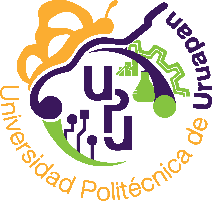                  Oficio Solicitud de Autorización de Proyecto para Estadía ProfesionalUruapan, Mich., a ___ de _____ del 202_.___________________________________________PROFESOR DE TIEMPO COMPLETO DEL PROGRAMA EDUCATIVO DE LA INGENIERÍA/LICENCIATURA________________________UNIVERSIDAD POLITÉCNICA DE URUAPAN, MICHOACÁN.PRESENTE.El que suscribe __________________, estudiante de la Carrera de Ingeniería en _________________ de esta Universidad, con Matrícula No. _______ cursando el 10°. Cuatrimestre, Grupo _____, quien me encuentro realizando el proceso de Estadía Profesional de la Ingeniería/Licenciatura, periodo septiembre-diciembre 2023 asignado y aceptado en la Unidad Productiva _____________________________, ubicada en el domicilio ________________________________ de esta ciudad, derivado de lo anterior me permito solicitar a Usted considere la realización del siguiente Proyecto:Nombre del Proyecto:Área de Impacto:Diagnóstico, Justificación, Antecedentes: Problemática a resolver:Objetivo General, Específicos, Impacto-Beneficios, etc.Metodología: Método Científico:Para el logro del objetivo planteado le agradeceré tenga a bien autorizar el proyecto planteado, así como asignarme el Asesor Académico correspondiente.Sin otro particular quedo en espera de su atenta respuesta, no sin antes reiterarme a sus apreciables órdenes.A T E N T A M E N T E________________________            ____________________                   _______________________             ALUMNO (A)	 ASESOR EXTERNO                                ASESOR ACADÉMICO                                                                                                                                        (PTC DE CARRERA ASIGNA)Vo. Bo.Nombre del PTC del Programa Educativo_______________________Programa Educativo de ___________________Universidad Politécnica de Uruapan, MichoacánFecha de Autorización y Designación de Asesor Universitario___________________C.c.p.- Asesor Académico DesignadoC.c.p.- Expediente del Estudiante